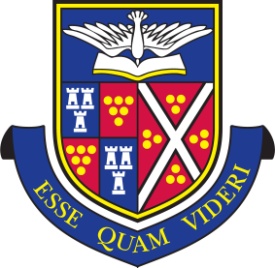 Drama Scholarship Entry FormPlease complete this form and send it with copies of any relevant examination mark sheets and teachers’ references, to:  Jayne Grigg, Director of Admissions, Truro School, Trennick Lane,  Truro  TR1 1TH  or email to:   admissions@truroschool.com   Please make sure you have also completed and returned a registration form for your son or daughterPupil’s Name .....................................................................................……………………………………… Date of Birth ..........................................                 11+  13+  16+  Application  Present School ............................................................................................................A reference from a drama teacher / director / instructor should be enclosed with this application. This must include an assessment of the candidate’s abilities as a performer, experience and potential for the future. You are also required to write to the Director of Drama yourself, explaining why you feel that you would be a good candidate for a Drama Scholarship. Please handwrite or type this in the text box on the second page. You may include further supporting evidence of performance experience as an actor, director or crew member.Please do not send recordings of performances, as it can be difficult to identify the student on film.  Please return this form by:16+ 			Friday 9 November 201811+ and 13+ 		Friday 14 December 2018Reference enclosed:                     Supporting evidence enclosed:     I understand and accept the expectations of scholars outlined in the scholarship information  Parent’s Signature ........................................................................................ Date .........................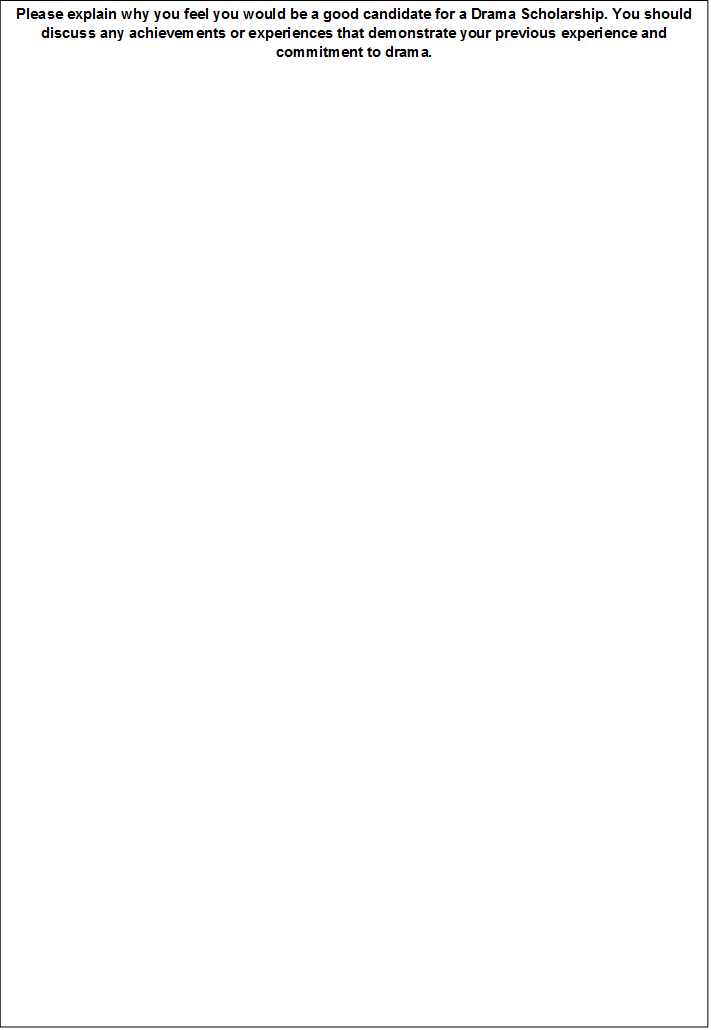 